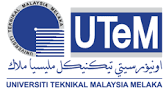 UNIVERSITI TEKNIKAL MALAYSIA MELAKACENTRE FOR RESEARCH AND INNOVATION MANAGEMENTCHANGE OF PRINCIPAL RESEARCHERA.	PROJECT DETAILSPrincipal Researcher (old) :  _________________________________________________________________Faculty/Centre		: ___________________________________________________________________Project Title		: ___________________________________________________________________Project No.		: ___________________________________________________________________Contact No. (Off./Hp)	: _____________________________     E-mail : _____________________________Project Duration	 (date) 	:  From    _____________  To:  (i) _________________ (ii) _____________________Total Approved Project Value (RM) : __________________________________________________________B.  REASONS FOR SURRENDER THE GRANTPlease explain the cause(s) of change principal researcher (To be filled by old project leader) _____________________________________________________________________________________________________________________________________________________Note:Principal Researcher can surrender the research grant ONLY with the following reasons: further studies, sabbatical leave, leaving the University and medical leave. C.	RESEARCH STATUS BEFORE HAND OVER (To be filled by Old Project Leader)Project  Financial Status 	(ii)	Status of Progress ReportD.	DETAILS OF PROPOSED NEW PROJECT LEADERName           :  _________________________________________________________________Designation  :  __________________________________ No. Staff : __________Faculty / Centre : ________________________________________________________________Tel. No. (Off):     ___________________________	(Hp) :  _______________________________Email   :  _____________________________________________________Project. Leader of Another On-Going Research Grant: __________________________________(Please state project no. if any)Declaration Of Acceptance: I agree to be a new project leader of this project and agree to abide the University Research and Innovation Policy and Guidelines. Signature And Stamp:Date:E.	APPROVAL BY DIRECTOR/DEPUTY DIRECTOR OF CRIM		Approved		 			 Not Approved			  Comment /Suggestion:        ____________________________________________________________________________  ____________________________________________________________________________    __________________________________		_____________         Signature & Official Stamp 				Date  :